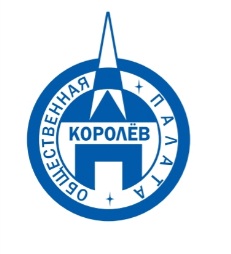 Общественная палата
    г.о. Королёв МО                ул.Калинина, д.12/6Акт
осмотра санитарного содержания контейнерной площадки (КП) 
согласно новому экологическому стандартуМосковская обл. «18» июля 2019 г.г.о.Королев, микрорайон  Юбилейный, ул. Ленинская, д.26.________________________________                                                            (адрес КП)Комиссия в составе:  Кошкиной Любови Владимировны, - и.о. председателя комиссии,                      Сильянова Тамара Александровна  – член комиссии,Пустохин Алексей Александрович – консультант-эксперт комиссии. По КП микрорайон Юбилейный, ул. Ленинская, д.26:Результаты осмотра состояния КП комиссией:	Прочее /примечания/выводы: Возле ограждения контейнерной площадки рядом  скопление крупногабаритного  мусора,  предназначенных для бункера;ограждение  с механическими повреждениями, крыша отсутствует;контейнеры серого цвета, нового образца;на контейнерах отсутствуют информационные наклейки;КП завалена мешками со строительным мусором, пластиковой и картонной тарой, элементами мягкой мебели и прочим мусором.Приложение: фотоматериалПодписи: 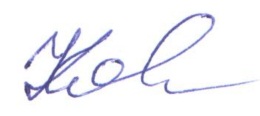 Кошкина Л.В.   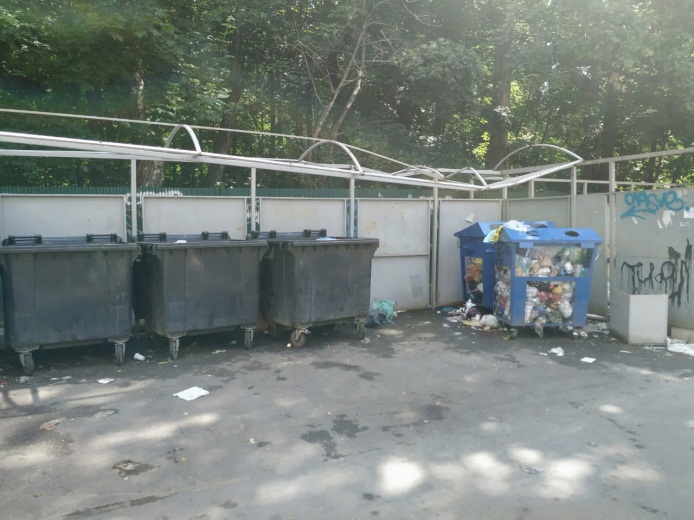 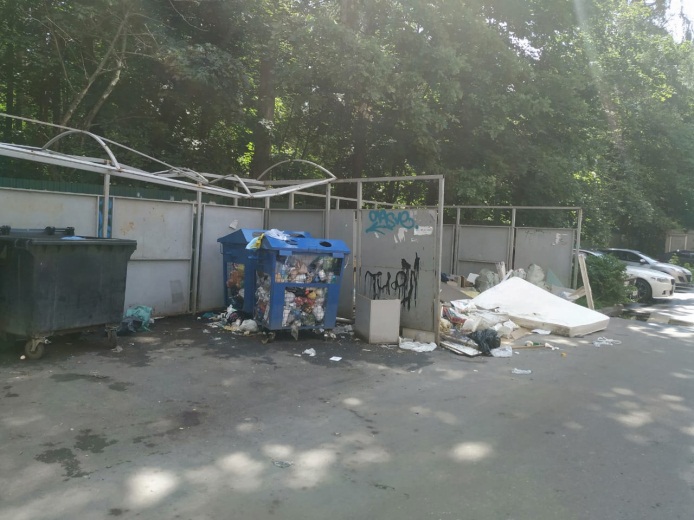 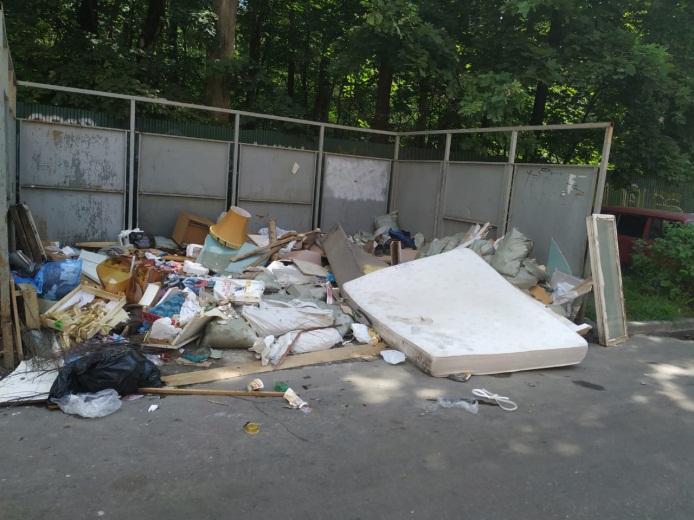 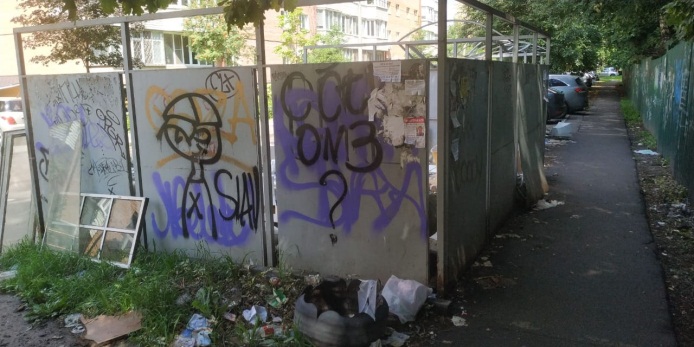 №Критерии оценки контейнерной площадкиБез нарушенийНарушения1Наполнение баков+2Санитарное состояние+3Ограждение с крышей (серые баки под крышей) +4Твёрдое покрытие площадки+5Наличие серых/синих контейнеров (количество)	3/16Наличие контейнера под РСО (синяя сетка)17График вывоза и контактный телефон+8Информирование (наклейки на баках как сортировать)+9Наличие крупногабаритного мусора+